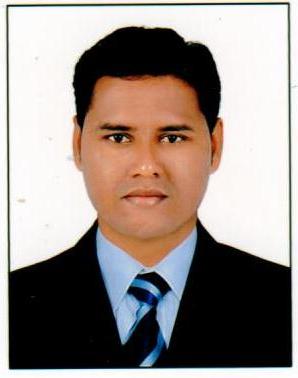 SHAIK Email: shaik.381539@2freemail.com -_CAREER OBJECTIVETo serve an esteemed Architectural Organization holding a responsible position withan unrestrained vertical growth, enduring credible performances, which eventually lead thecompany's reputation to a high profile .PROFESSIONAL SYNOPSIS09 years of rich experience in planning, designing & Execution of Construction Projects as an Architecture Draughtsman.Expertise in evaluation of working drawings, construction details to ensure execution of projects within time.Multitasking professional, adept at working in high pressure environments with strict deadlines and multiple deliverables.Preparation of Architectural Working drawings, Presentation drawings, 3d Elevation, Modular Kitchen Design, Sanction drawings, Interior drawings and As-built drawings.PROFESSIONAL QUALIFICTIONSDiploma in ArchitectureDiploma in AutoCAD ,3ds Max, ,V-Ray , Photoshop & Revit.Ms-OFFICE: Ms-word, Ms-excel and Ms PowerPoint.AREAS OF EXPERTArchitectural Design & DevelopmentPreparation of Architectural Working drawings, Presentation drawings, 3d Elevation, Modular Kitchen Design, Sanction drawings, Interior drawings and As-built drawings.Developing concepts with design consultants for external façade systems, interior detailing and integrating the same with structural system.Developing concepts with design consultants for external façade systems, interior detailing and integrating the same with structural system.Responsible on getting approval of all finishes from Client proposed.Tracking of project deliverables.Working closely with user groups and clients, builders, trades-people, government bodies, and consultants, balancing their needs and requirements. Responsibility to follow up any relevant issues or outstanding work with the client and the builder. EMPLOYMENT SCANSAS Architecture & ENG. Consultants | Architecture Draughtman  3D Visualiser/  May 2014 to Till Date / DUBAI.Name of the Projects  							     Mohammad humaid al mansouri (Italian design)Nasser mohd abdulaiz alkarimi ( Basement+ground+first & stairroom )Fahad Khalid eid bin madaeya alfalasi ( Ground+one ) Saif salem saif al jabri ( Ground+one ) Abdullah hamad saleh al Nuami ( warehouse) khadija habib Mohammed Ali kokar ( Twin villa )Mohammed Ibrahim Ahmad Mohammed almeerkhaled matar khamis al mezaina almehairiSultan nadi ghumail Mubarak khalfan.Enjamuri Associates  | Architecture Draughtman  April   '2007 to Jan ’2014/ INDIA.Name of the Projects Independent housing at NGO colony,Hyderabad.	Residential Apartment of Mr.Venkatesh rao, Hyderabad.		NASA Residential Apartment, Hyderabad.				Residential Apartments at Suncity (Jagdalpur)	Ashoka -ala-maison (Kompally)Residential Apartments at Gachibowli, (Hyderabad)ACCOUNTABILITIES:Preparation of Architectural drawings, Working drawings, Presentation drawings ,Sanction drawings, Interior drawings and As-built drawings.Looking after the coordination of designs between different Consultant & Sub- Consultants and conducting solution related workshops.Ensuring adherence to local authorities’ regulations and liaising with local authorities for getting approvals to attain maximum benefit for the project.PERSONAL DETAILSDate of Birth:		        19-07-1986Marital Status:	                    MarriedLanguages Known:	        English, Urdu, and Hindi.Nationality:	                    IndianVisa Status:                       Employment DECLARATIONI hereby declare that all the information mentioned above is true to the best of my knowledge.             	